О гидрогеологическим посте на реке Утулик Уважаемый Азат Мирзагитович!   В Западно-Байкальском гидрологическом районе, на реке Утулик расположена одноименная база отдыха принадлежащая АО «АНХК». На расстоянии менее 50 метров от центральных ворот базы расположен гидрогеологический пост, оборудованный гидроствором с  двухтросовой люлечной переправой. На базе отдыха ежедневно находится порядка 300 человек отдыхающих, взрослых и детей. Отдыхающие проводят отдых не только в границах базы но и прогуливаются вдоль реки Утулик мимо гидрогеологического поста, ходят в пешие походы. Ежегодно отдыхающие и их дети получают травмы, ввиду доступности люлечной переправы-это ушибы, ссадины, травматические ампутации. Прошу вас ограничить доступ к тросовой переправе, установить ограждение, оборудовать надежным запорным устройством люльку, установить на ограждении запрещающие знаки.Заранее благодарны за сотрудничество.Приложения: 
1. Фотографии двухтросовой люлечной переправы на реке Утулик (4 шт.). 
С уважением,Председатель ОППО АО «АНХК»Нефтегазстройпрофсоюза России                                          В.Б. МосковскихИсп:Зам председателя ОППО АО «АНХК»Козлов М.В.Тел.: 89086480050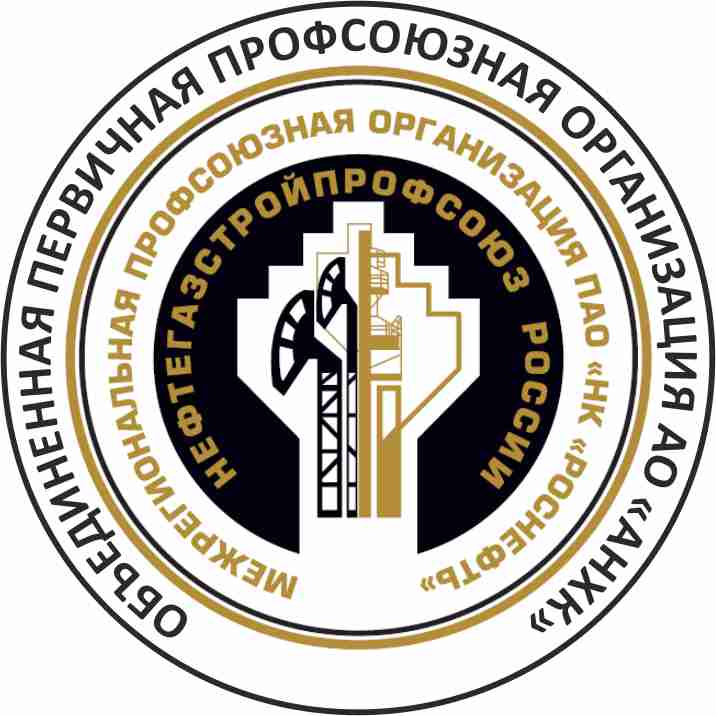 ОБЪЕДИНЕННАЯ ПЕРВИЧНАЯ ПРОФСОЮЗНАЯ ОРГАНИЗАЦИЯ АКЦИОНЕРНОГО ОБЩЕСТВА «АНГАРСКАЯ НЕФТЕХИМИЧЕСКАЯ КОМПАНИЯ»ОБЩЕРОССИЙСКОГО ПРОФЕССИОНАЛЬНОГО СОЮЗА РАБОТНИКОВ НЕФТЯНОЙ, ГАЗОВОЙ ОТРАСЛЕЙ ПРОМЫШЛЕННОСТИ И СТРОИТЕЛЬСТВА 665813,Иркутская  область, г. Ангарск, Первый промышленный массив, объект 422 тел. +7 (3955) 575408, 575237, 575645e-mail:of79@anhk.rosneft.ruИсх.№ 79-00	от 28.08.2018 г.на _________ от _________ г.Начальнику ФГБУ«Иркутское УГМС»А.М. Насырову 